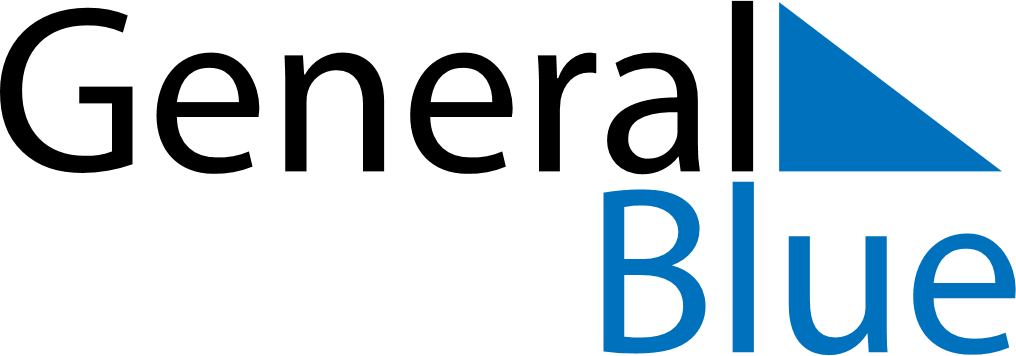 June 2022June 2022June 2022June 2022UgandaUgandaUgandaMondayTuesdayWednesdayThursdayFridaySaturdaySaturdaySunday123445Martyr’s Day678910111112National Heroes Day1314151617181819202122232425252627282930